Publicado en   el 04/09/2015 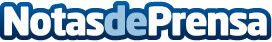 La vuelta al cole es buen momento para incorporar hábitos saludables en la rutina de los niñosLa vuelta al cole es buen momento para incorporar hábitos saludables en la rutina de los niños        Datos de contacto:Nota de prensa publicada en: https://www.notasdeprensa.es/la-vuelta-al-cole-es-buen-momento-para Categorias: Infantil http://www.notasdeprensa.es